ГБДОУ детский сад №80 комбинированного вида Невского района Санкт-ПетербургаСценарий развлечения по продуктивной деятельности ( рисование и аппликация) для детей в средней группе по теме «Салют ко Дню города»Выполнила:Кочеткова Мария СергеевнавоспитательСанкт-Петербург2021Сценарий развлечения по продуктивной деятельности (рисование и аппликация) для детей в средней группе по теме «Салют ко Дню города»Цель:Расширить знания детей о родном городе. Закрепить в памяти у ребят основные достопримечательности города Санкт-Петербурга. Приобщать детей к удивительному миру искусства, развивать у них фантазию, творчество, воображение.
Задачи: Образовательные:1. Формировать представления детей о родном городе, его истории, особенностях его празднования;2. Познакомить с достопримечательностями нашего города;3. Создать хорошее настроение, положительный эмоциональный настрой.4. Учить внимательно слушать и отвечать на вопросы.5. Обогатить словарный запас за счёт имён существительных (город, крепость, ангел, собор, шпиль, петербуржец).Развивающие:1. Развивать внимание, память, мышление, речь, активизировать словарь;2. Развивать творческое воображение детей, интерес к нетрадиционным способам рисования (примакивание втулкой).3. Способствовать развитию всех компонентов детской игры, игровых действий, сюжетов, умений устанавливать ролевые отношения, вести диалог. Воспитательные:1. Воспитывать любовь к родному городу, гордость (я – петербуржец).2. Воспитывать аккуратность при работе с красками и клеем.
Образовательные области: познавательное развитие, речевое, социально-коммуникативное развитие, физическое развитие, музыкальное развитиеМатериал и оборудование:
- Видовые фотографии (портрет Петра I, Петропавловская крепость, Невский проспект, памятник «Медный всадник»);- Карта города-фотографии салюта над ночным городом-гуашь: белая, желтая, красная, зеленая;-пластмассовые одноразовые тарелочки с разведенной краской (краски в тарелочках должны быть разных цветов);-разрезанные втулки от туалетной бумаги;-цветной картон: синий, черный;-клей-карандаш;-силуэт Петропавловской крепости из белой и цветной бумаги;-влажные салфетки.Ход мероприятияВоспитатель:Как много городов в РоссииВеличественных, важных и красивых.Но есть такой прекрасный град, Где чудный, чудный Летний сад.Где до сих пор стоят дворцы,И разводные есть мосты.Великолепные соборы.Ну что ж это за город?Ребята, мы с вами живем в большом и замечательном городе, который называется?Дети:  Санкт-ПетербургВоспитатель: Правильно , Санкт – Петербург один из самых больших и красивых городов мира. Очень много лет тому назад (более 300 лет) среди болот и лесов царь Пётр I (показывает портрет Петра I) заложил новый город. Назвал он его святым именем, в честь апостола Петра – Санкт-Петербургом. (Показ карты города) Воспитатель: Посмотрите, наш город состоит из нескольких частей, островов, которые соединяются мостами. 
Средь Петербургских берегов
В гранит она зажата,
Меж разводных течет мостов
Что за река, ребята? (Нева) Воспитатель: Река Нева дала имя самому первому проспекту нашего города. Как называется этот проспект? (показывает фото Невского проспекта) (Ответы детей) Воспитатель: Ребята, в субботу у нашего города было день рождения, а это значит, что праздник пришел в каждый дом. Ребята, а вы заметили какой красивый и нарядный стал наш городДети: Да, заметили.Воспитатель: а как именно украсили наш город?Дети: Разноцветными флагами, яркими лампочками.Воспитатель: В городских парках и на площадях проходили народные гулянья, концерты.  А вечером над городом должен был расцвести праздничный салют. Скажите, все видели салют? Как разлетаются его огоньки? Дети: Да, видели..Воспитатель: Салют бывает очень красочным. (показывает фото праздничного салюта) Какого цвета огни салюта?Дети: Синего, красного, желтого, зеленого Воспитатель: Ребята, давайте возьмем разноцветные ленточки и устроим салют здесь.Физкультминутка «Салют»Выполнение танцевальных движений с ленточками под музыку.Звёздочки салюта дружно взвились в небо.(Стоя в кругу, поднять руки с лентами над головой, помахать из стороны в сторону)Множество красивых - голубых и белых.Яркие фонтаны цвета распускают,(Двигаясь в круг и из круга, поочерёдно поднимать и опускать руки)А потом куда-то быстро исчезают.(Присели, спрятались за ленточками)Воспитатель: Ребята, хотите превратиться в художников и нарисовать праздничный салют над городом? Дети: ДаВоспитатель: Вы привыкли рисовать кисточками, а я сегодня хочу познакомить и научить вас рисовать новым способом. Посмотрите, как это нужно делать.Берём нашу втулку. Обмакиваем её в краску, а затем..Держим втулочку вот так	/Показ/Это трудно? Нет, пустяк!Вправо-влево, вверх и вниз	/ПоказВтулочка взбегает ввысь.А потом, потом, потом,Втулочка бежит кругом.Закружилась, как волчок,За тычком идёт тычок! Красивый салют у меня получился? 	Дети: Да	Воспитатель: Вы тоже так сможете.Воспитатель: Рисовать будем все на черном или синем листе. Кто знает почему он черного и синего цвета?Дети: Потому что салют бывает ночьюВоспитатель: Правильно. Ночью огни салюта хорошо видно.Пальчиковая гимнастика «Салют» (О.Высотская)Вокруг все было тихо, (пальчики собраны в кулачки)И вдруг – салют, салют! (разжать пальчики)Ракеты в небе вспыхнули (растопырить пальчики веерообразно)И там, и тут и тут! (вновь сжать и раскрыть пальчики веером)Воспитатель: Молодцы! Теперь садитесь на свои места и начинайте рисовать салют.Во время выполнения работы воспитатель контролирует её выполнение, подсказывает, уточняет.Воспитатель: Посмотрите, какой яркий, красивый праздничный салют мы нарисовали.Воспитатель: Вам нравится наш салют? (ответы детей)- Молодцы, ребята, вы правильно, высоко в небе расположили фонтаны салюта. Использовали краски разного цвета для изображения салюта. Рисунки получились красивые, так как вы набирали нужное количество краски и аккуратно примакивали фтулки.Воспитатель: А вы знаете что салют- это разноцветные залпы из пушек, которые находятся на Петропавловской крепости? (показывает фото Петропавловской крепости) ПетрI приказал построить на Заячьем острове крепость. 27 мая 1703 года началось строительство Санкт-Петербурга. Насыпали из земли высокие стены, на них поставили пушки. И назвали крепость Санкт – Петербургом, что означает Святого Петра крепость. В честь святого Петра и Павла внутри стен крепостных построили Петропавловский собор.  Его шпиль был ориентиром для всех в строящемся городе. Ребята, что такое шпиль? (Это остроконечное завершение здания). На шпиле Петропавловского собора установлен флюгер в виде ангела с крестом.
На Заячьем острове крепость стоит,
И ангел над крепостью этой парит.
(Воспитатель с детьми рассматривает фото ангела, парящего в небе, на шпиле Петропавловского собора.) Ангел - символ Санкт-ПетербургаВоспитатель: Дети, давайте поиграем в игру «По болоту Петр шел».С помощью считалки выбирается «Пётр»Дети: - По болоту Петр шел (дети идут по кругу)            Остров заячий нашел (останавливается, смотрит из под руки-козырька)            Он собрал рабочий люд (созывает правой и левой рукой)            И построил крепость тут.(руки, согнутые в локтях перед собой, ставят одну поверх другой, как бы «строят»)            Крепость новая стоит (руками показывают «крышу» над головой)            Пушками врагу грозит.(грозят кулаками над головой)            Бам, бам, бам, бам! (пальцами как барабанными палочками)            Не осталось зайцев там.(разводят руками)«Петр» - ребенок:             Я по острову пойду,             Шевельнется кто – найду.Дети замирают. «Петр» - удаляет из игры тех «зайцев», которые пошевелились.«Петр»: Зайцы пушек испугались,               По кустам все разбежались. (дети убегают на места)Воспитатель: Ребята, молодцы!В полдень выстрелит хлопушка,За стеной сторожевой,Словно детская игрушка –Это крепость над Невой Ребята, о какой крепости идёт речь? (показывает силуэт Петропавловской крепости)Дети: о Петропавловской крепостиВоспитатель: У нас уже есть салют (Обращаю внимание детей на выполненные работы).Салют над городом сияет, поэтому  предлагаю уже заготовленные силуэты Петропавловской крепости приклеить на наши работы с салютомВоспитатель: Молодцы, ребята!  Вам понравился салют на фоне города?Дети: ДаВоспитатель: Мне тоже понравились ваши работы. Посмотрите, какой разноцветный салют у нас получился над крепостью: и красный, и желтый, и зелёный. А кто построил Петропавловскую крепость?Дети: Петр IВоспитатель: В нашем городе есть много памятников и один из них Петру I (показывает фото памятника «Медный всадник»);На коне сидит герой,Он красивый, молодой.Это память в честь Петра,Много сделал он добра.Скачет воин в будни, праздники,А зовётся ........("Медный всадник")Воспитатель: Ребята, к нам приезжают люди из других городов России и даже из других стран познакомиться с Санкт – Петербургом. Всем нравится наш город, он  прекрасен в любую погоду, в любое время года. 
И  майской ночью в белом дыме,
И в завыванье зимних вьюг,
Ты всех прекрасней, несравнимый,
Блистательный Санкт-Петербург! Мы должны гордиться, что мы – петербуржцы, что живем в таком старинном городе и беречь его, чтобы он долго стоял на берегах красавицы Невы и радовал всех людей своей красотой.Приложение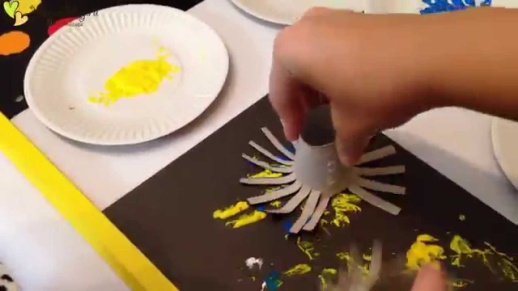 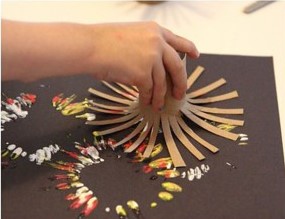 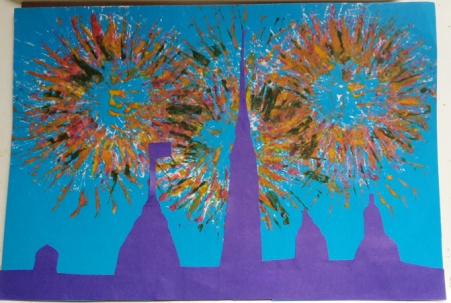 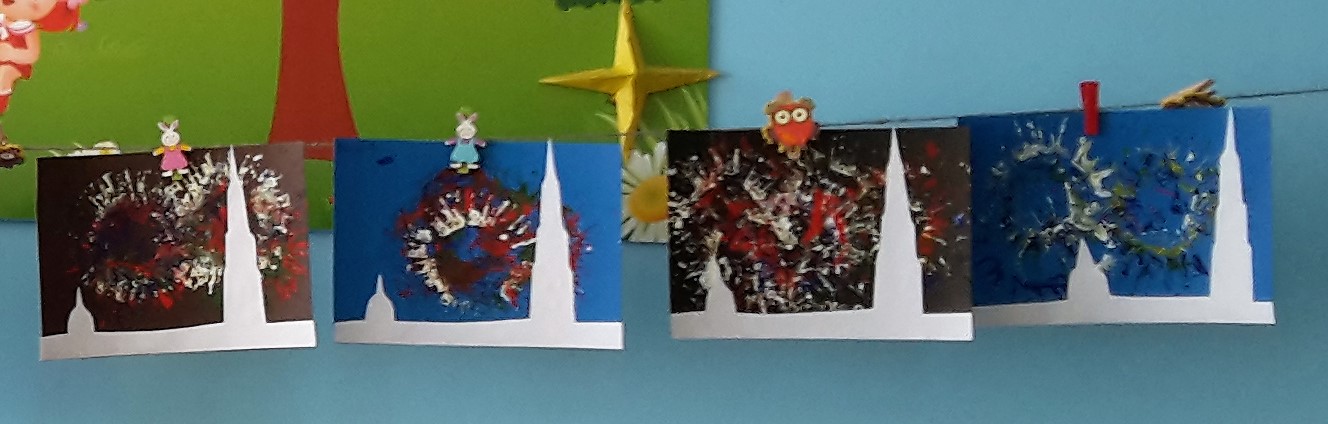 